Лабораторная работа № Приготовление помад  ПК 5.2. Осуществлять приготовление и подготовку к использованию отделочных полуфабрикатов для хлебобулочных, мучных кондитерских изделийУ 1-У 3 ; З1; З2; З5 Цель работы: Выработать практические навыки по технологии приготовления отделочных полуфабрикатов: помады.Посуда, инвентарь, оборудование: Кастрюли из нержавеющей стали, миски, сито, веселка, лопатка, миксер, ложки, нож, тарелки мелкие, вазочки.Сырье: сахар-песок,  ванилин, коньяк.Порядок работыПодготовить рабочее место, продукты и посудуПодготовить продукты: сахар-песок – просеятьПриготовить помаду основную: в кастрюлю с толстым дном засыпать сахар-песок, налить воду (30 % массы сахара-песка), довести до кипения и закрыть крышкой; варить до температуры 107— 108 °С, периодически снимая пену и смывая со стенок кастрюли кристаллы сахара-песка; ввести подготовленную патоку или инвертный сироп; варить сироп до 115—117°С (проба на слабый шарик); снять с огня, сбрызнуть водой и быстро охладить до 35 —40 °С; взбить лопаткой или веселкой до образования густой белой массы.Провести бракераж  изделия  Оформить отчет и сдать работуУбрать рабочее место, посудуКраткие теоретические и справочно-информационные материалы по теме занятияПри отсутствии патоки ее можно заменить инвертным сиропом или пищевыми кислотами, их добавляют в конце варки строго по рецептуре; если положить больше нормы, то помада при взбивании долго не образуется и не высыхает на изделиях.Помадный сироп быстро охлаждают до 40С, при более высокой температуре образуются крупные кристаллы и качество изделия ухудшается.Требования к качеству приготовленных  изделийПомада основная Помада белая, однородная, плотная пластичная, глянцевитая; заглазированная поверхность изделий должна быть гладкой, сухой, нелипкой; влажность 12%.Помада основнаяОтчет по лабораторной работе  № Осваиваемая профессиональная компетенция:Название лабораторной работы____________________________________Цель работы____________________________________________________ Краткое содержание работы:1._____________________________________________________________2._____________________________________________________________3._____________________________________________________________  4. Ответить на контрольные вопросы и заданияКонтрольные вопросы и заданияПроведите бракераж  помады  и дайте оценку качества по нижеприведенной форме Если возникли дефекты приготовленной помады, то сравните их с предлагаемой помадой и сделайте вывод о ее качестве.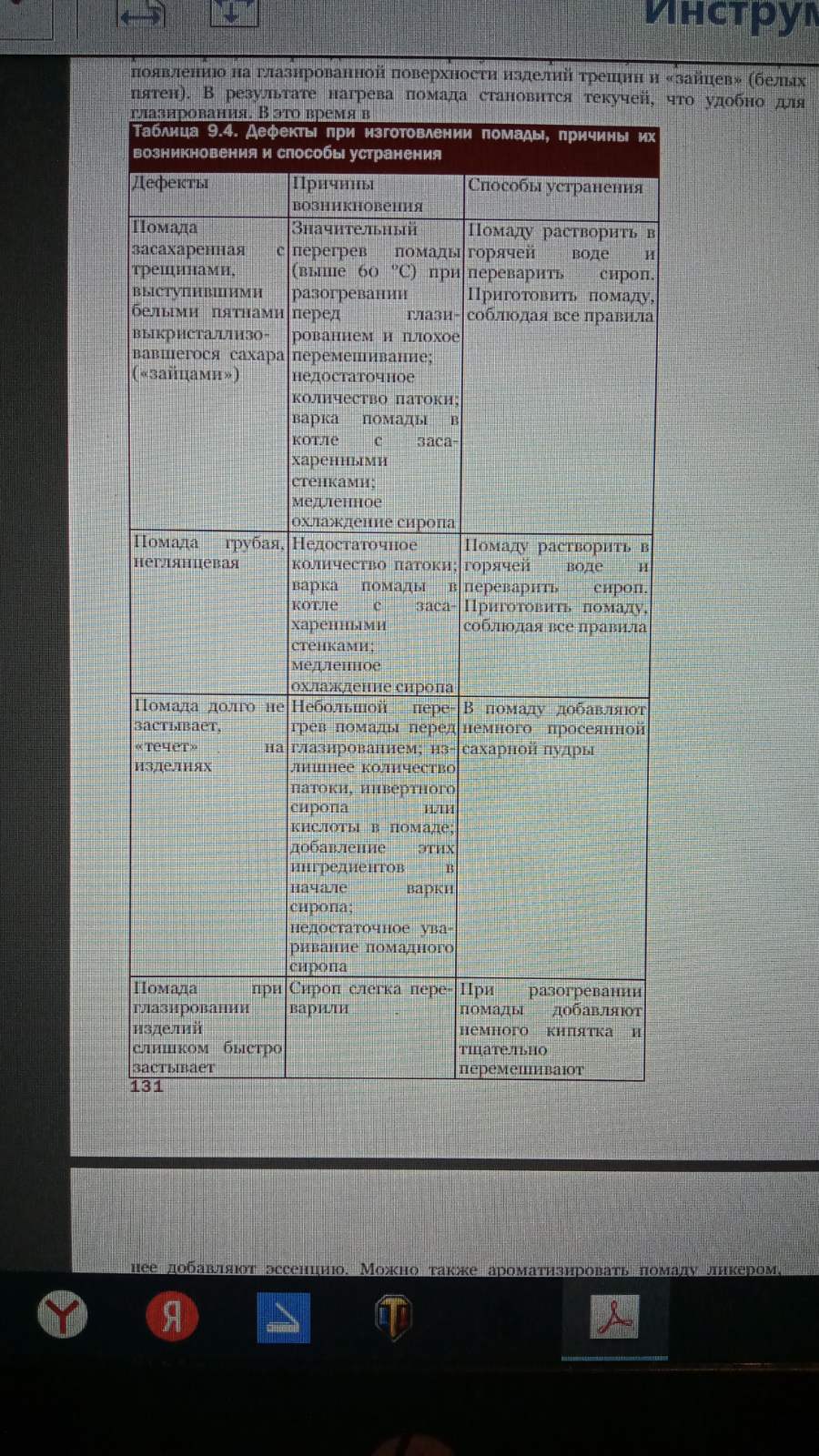 Составить технологическую схему приготовления  помады основной Вывод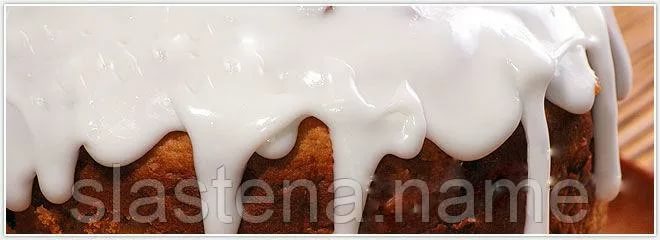 Рис. Помада Лабораторная работа № 3Приготовление желе из плодов ПК 5.2. Осуществлять приготовление и подготовку к использованию отделочных полуфабрикатов для хлебобулочных, мучных кондитерских изделийУ 1-У 3 ; З1; З2; З5 Цель работы: Научиться технологии приготовления желе из разных видов студнеобразователей, работе с нормативно-технологической документацией, соблюдению норм выхода, сроков реализации.Посуда, инвентарь, оборудование:  доски разделочные, ножи для нарезки фруктов, кастрюли, разливательные ложки,  креманки, сито, дуршлаг, весы,Сырье: свежие яблоки, сахар, желатин, агар-агарПорядок  работыПодготовить рабочее место, продукты и посуду.Замочить желатин для набухания в холодной воде на 30 — 45 мин.Перебрать яблоки, промыть.Промыть свежие яблоки,  нарезать  дольками для желе.Приготовить желе из яблок: яблоки, нарезанные ломтиками, сварить в воде; процедить отвар, ввести сахар и желатин, растворить, охладить до комнатной температуры; разлить в формочки, охладить до застывания; вынуть из формочек и подать в креманках. Если яблоки нарезали дольками, то после варки часть их можно выложить в формочку в виде рисунка перед заполнением ее жидким желе. Провести бракераж желе и отметить его  вкусовые качества. Оформить отчет и сдать работу.Убрать рабочее место                                                                                                                                                                                                                                                                                                                                Желе на агаре. Замоченный агар нагревают в воде, помешивая до растворения агара, добавляют сахар-песок, патоку и кипятят до полного растворения сахара. Сироп процеживают, охлаждают до температуры 40 — 50 °С и добавляют эссенцию, кислоту и краситель.Желе на желатине. Сахар, патоку и воду доводят до кипения, снимают пену и слегка охлаждают. Добавляют замоченный набухший желатин и перемешивают до полного растворения желатина. Нужно помнить, что при кипячении желатин теряет свои желирующие свойства. Сироп процеживают, охлаждают до температуры 40 — 50 °С и добавляют эссенцию, кислоту и краситель.Желе из яблокРецептура                                              Сборник рецептур 2010г.Требования к качеству приготовленных блюдЖеле из яблок:внешний вид — форма соответствует формочке, в которой его приготовили или в виде квадрата или треугольника;яблоки в желе нарезаны аккуратно, выложены в виде рисунка; вкус — сладкий с привкусом яблок; запах — яблок;консистенция — студнеобразная, однородная, слегка упругая. Отчет по лабораторной работе  № Осваиваемая профессиональная компетенция:Название лабораторной работы____________________________________Цель работы____________________________________________________ Краткое содержание работы:1._____________________________________________________________2._____________________________________________________________3._____________________________________________________________  4. Ответить на контрольные вопросы и заданияКонтрольные вопросы и заданияОпределите время застывания желе из яблок при использовании агар-агара и желатина. Если возникли дефекты желе, то сравните их с представленной таблицей и сделайте вывод.    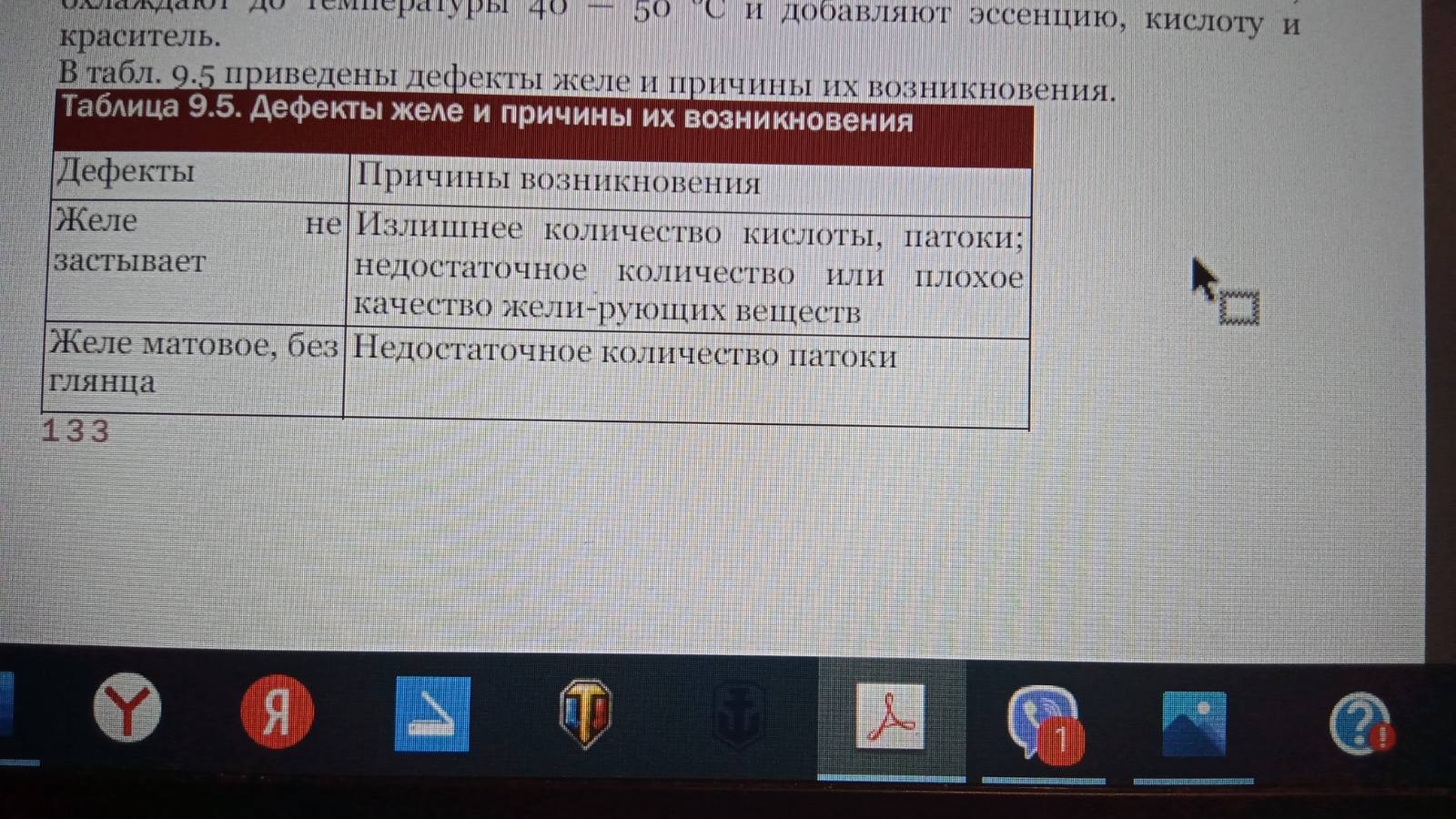 Составить технологическую схему приготовления желе из яблокВыводСырье и полуфабрикат грСахар-песок198Патока29Эссенция0,7Вода 100Выход 250Название изделияВнешний видЦветВкусЗапахКонсистенцияНаименование продуктаБрутто, гЯблоки30Сахар-песок15Желатин 3Кислота лимонная 0.1Выход100